內政部空中勤務總隊 AS-365N機型五大任務及時數 
2024年02月01日 至 2024年02月29日 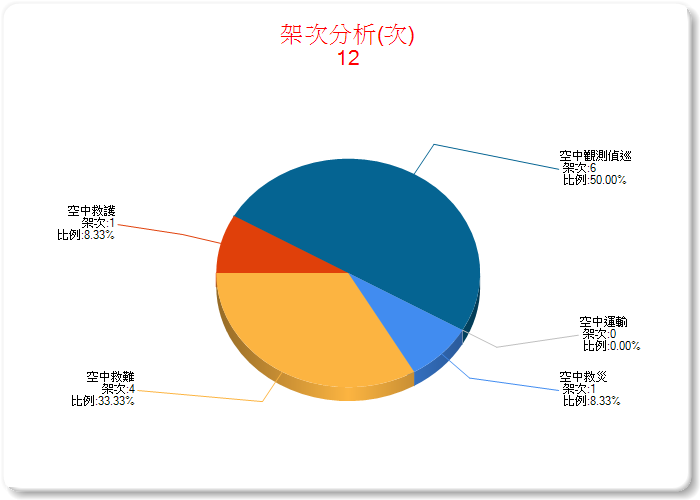 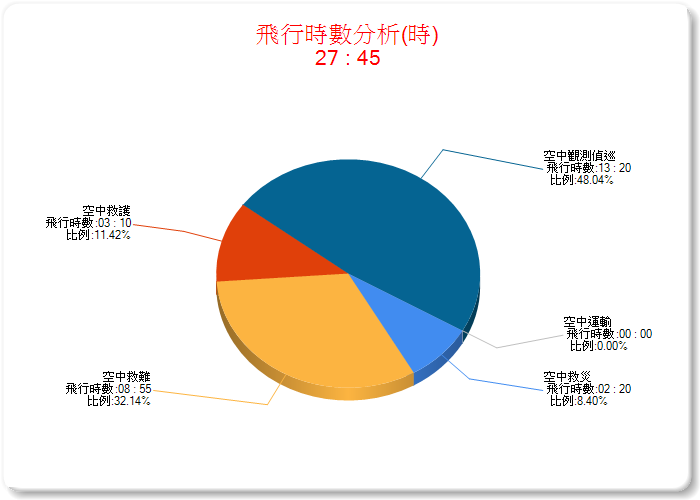 五大任務架次架次比例飛行時數飛行時數比例空中救災18.33%02 : 20 8.41%空中救難433.33%08 : 55 32.13%空中救護18.33%03 : 10 11.41%空中觀測偵巡650%13 : 20 48.05%空中運輸00%00 : 00 0%總計12100%27 : 45 100%